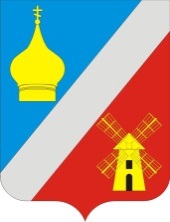 РОССИЙСКАЯ ФЕДЕРАЦИЯРОСТОВСКАЯ ОБЛАСТЬ  НЕКЛИНОВСКИЙ РАЙОН    СОБРАНИЕ ДЕПУТАТОВ ФЕДОРОВСКОГО СЕЛЬСКОГО ПОСЕЛЕНИЯ          РЕШЕНИЕ	                                            Принято Собранием депутатов			             «29» марта 2022 годаСтатья 1 Внести в решение Собрания депутатов Федоровского сельского поселения от 22 июня 2021 года № 233 
«Об утверждении Положения о бюджетном процессе в Федоровском сельском поселении» следующие изменения:1) часть 5 статьи 46 дополнить абзацем следующего содержания:«Увеличение бюджетных ассигнований в соответствии с пунктами 1-4 части 2 статьи 491 настоящего решения Собрания депутатов Федоровского сельского поселения может осуществляться путем внесения изменений в сводную бюджетную роспись без внесения изменений в решение Собрания депутатов о бюджете поселения на текущий финансовый год и плановый период на основании решений Администрации Федоровского сельского поселения с превышением общего объема расходов, утвержденных решением Собрания депутатов Федоровского сельского поселения о бюджете на текущий финансовый год и плановый период.».2) дополнить статьей 491 следующего содержания: «Статья 491. Особенности использования остатков средств  бюджетаФедоровского сельского поселения Неклиновского района1. Остатки средств  бюджета Федоровского сельского поселения Неклиновского района на начало текущего финансового года в объеме, не превышающем остатка не использованных на начало текущего финансового года бюджетных ассигнований, могут направляться в текущем финансовом году на цели, предусмотренные абзацами вторым и третьим части 3 статьи 96 Бюджетного кодекса Российской Федерации.2. Остатки средств  бюджета Федоровского сельского поселения Неклиновского района на начало текущего финансового года в объеме, не превышающем разницы между остатками, образовавшимися в связи с неполным использованием бюджетных ассигнований в ходе исполнения  бюджета поселения в отчетном финансовом году, и суммой увеличения бюджетных ассигнований, предусмотренных абзацами вторым и третьим части 3 статьи 96 Бюджетного кодекса Российской Федерации, направляются на:1) увеличение ассигнований резервного фонда Администрации Федоровского сельского поселения – в объеме, не превышающем остатка неиспользованных бюджетных ассигнований резервного фонда Администрации Федоровского сельского поселения на начало текущего финансового года;2) софинансирование расходных обязательств Федоровского сельского поселения в целях выполнения условий предоставления субсидий и иных межбюджетных трансфертов из областного бюджета – в объеме бюджетных ассигнований, предусмотренных с учетом предельного уровня софинансирования из областного бюджета в соответствии с нормативными правовыми актами Ростовской области в текущем финансовом году;3) реализацию инфраструктурных проектов, источником финансового обеспечения которых являются бюджетные кредиты из областного бюджета на финансовое обеспечение реализации инфраструктурных проектов, 
– в объеме, не превышающем остатка неиспользованных на начало текущего финансового года средств бюджетных кредитов, полученных из областного бюджета на финансовое обеспечение реализации инфраструктурных проектов; 4) финансовое обеспечение расходных обязательств, осуществляемых за счет остатков межбюджетных трансфертов из областного бюджета, которые в соответствии с бюджетным законодательством Российской Федерации не подлежат возврату в областной бюджет, на цели, определенные нормативными правовыми актами Правительства Ростовской области и соглашениями 
о предоставлении межбюджетных трансфертов из областного бюджета,
 – в объеме, не превышающем остатка неиспользованных бюджетных ассигнований на начало текущего финансового года на указанные цели; 5) сокращение заимствований;6) финансовое обеспечение расходных обязательств Федоровского сельского поселения в соответствии с решением Собрания депутатов Федоровского сельского поселения о бюджете поселения на текущий финансовый год и плановый период, за исключением случаев, предусмотренных пунктами 1-5 настоящей части.Использование остатков средств бюджета поселения на начало текущего финансового года в соответствии с пунктом 6 настоящей части осуществляется путем внесения изменений в решение Собрания депутатов Федоровского сельского поселения о бюджете поселения на текущий финансовый год и плановый период.».Статья 2Настоящее решение вступает в силу со дня его официального опубликования и распространяется на правоотношения, возникшие 
с 1 января 2022 года.Председатель Собрания депутатов -глава Федоровского сельского поселения                                           С.А. Слинько село Федоровка 29 марта 2022 года № 29О внесении изменений в Решение Собраниядепутатов Федоровского сельского поселенияот 22.06.2021 года № 233 «Об утверждении Положения о бюджетном процессе в Федоровском сельском поселении»